ПРОЕКТ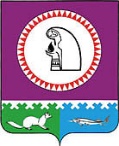 О внесении изменений в постановление администрацииОктябрьского района от 25.02.2011 № 327  В соответствии с Федеральным законом от 26.03.2003 № 35-ФЗ «Об электроэнергетике», Постановлением    Правительства     Российской     Федерации     от      29.12.2011    №    1178    «О ценообразовании в области регулируемых цен (тарифов) в электроэнергетике», решением Региональной энергетической комиссии Тюменской области, Ханты-Мансийского автономного округа – Югры, Ямало-Ненецкого автономного округа от 31.03.2014 № 22-тп «Об установлении платы за технологическое присоединение энергопринимающих устройств максимальной мощностью, не превышающей 15 кВт включительно (с учетом ранее присоединенных в данной точке присоединения энергопринимающих устройств)»: Внести в постановление администрации Октябрьского района от 25.02.2011 № 327 «Об утверждении программы «Комплексное развитие систем коммунальной инфраструктуры Октябрьского района на 2011-2021 годы» следующие изменения:Пункт 3 постановления изложить в следующей редакции:«3. Контроль за выполнением постановления возложить на первого заместителя главы администрации Октябрьского района по вопросам строительства, жилищно-коммунального хозяйства, транспорта, связи Тимофеева В.Г.».В пункте 4.1 приложения к постановлению:1.2.1. Абзац 6 изложить в следующей редакции:«Размер    платы    за   технологическое   присоединение   энергопринимающих   устройств максимальной мощностью, не превышающей 15 кВт включительно (с учетом ранее присоединенной в данной точке присоединения мощности), принят в размере, установленном Решением РЭК ТО, ХМАО—Югре, ЯНАО от 31.03.2014 № 22-тп «Об установлении цен (тарифов) на электрическую энергию для населения и приравненных к нему категорий потребителей по Тюменской области, Ханты-Мансийскому автономному округу – Югре и Ямало – Ненецкому  автономному  округу»  и  составляет  550  рублей/кВт  за   одно   присоединение   (с НДС)».В абзаце 10 слова «(без НДС)» заменить словами «(с НДС)».Опубликовать постановление в официальном сетевом издании «октвести.ру».3. 	Контроль за выполнением постановления возложить на первого заместителя главы администрации Октябрьского района по вопросам строительства, жилищно-коммунального хозяйства, транспорта, связи Тимофеева В.Г.Глава Октябрьского района			                                                           А.П. КуташоваИсполнитель:Ведущий специалист отдела по вопросам ЖКХ УЖКХиСадминистрации Октябрьского районаБачурина О.В., тел. 2-12-84Муниципальное образование Октябрьский районАДМИНИСТРАЦИЯ ОКТЯБРЬСКОГО РАЙОНАПОСТАНОВЛЕНИЕМуниципальное образование Октябрьский районАДМИНИСТРАЦИЯ ОКТЯБРЬСКОГО РАЙОНАПОСТАНОВЛЕНИЕМуниципальное образование Октябрьский районАДМИНИСТРАЦИЯ ОКТЯБРЬСКОГО РАЙОНАПОСТАНОВЛЕНИЕМуниципальное образование Октябрьский районАДМИНИСТРАЦИЯ ОКТЯБРЬСКОГО РАЙОНАПОСТАНОВЛЕНИЕМуниципальное образование Октябрьский районАДМИНИСТРАЦИЯ ОКТЯБРЬСКОГО РАЙОНАПОСТАНОВЛЕНИЕМуниципальное образование Октябрьский районАДМИНИСТРАЦИЯ ОКТЯБРЬСКОГО РАЙОНАПОСТАНОВЛЕНИЕМуниципальное образование Октябрьский районАДМИНИСТРАЦИЯ ОКТЯБРЬСКОГО РАЙОНАПОСТАНОВЛЕНИЕМуниципальное образование Октябрьский районАДМИНИСТРАЦИЯ ОКТЯБРЬСКОГО РАЙОНАПОСТАНОВЛЕНИЕМуниципальное образование Октябрьский районАДМИНИСТРАЦИЯ ОКТЯБРЬСКОГО РАЙОНАПОСТАНОВЛЕНИЕМуниципальное образование Октябрьский районАДМИНИСТРАЦИЯ ОКТЯБРЬСКОГО РАЙОНАПОСТАНОВЛЕНИЕ«»2017г.№пгт. Октябрьскоепгт. Октябрьскоепгт. Октябрьскоепгт. Октябрьскоепгт. Октябрьскоепгт. Октябрьскоепгт. Октябрьскоепгт. Октябрьскоепгт. Октябрьскоепгт. Октябрьское